Answer Key - My Language Homework – Q1:4MondayTuesdayWednesdayThursdayAdd ending punctuation to the sentence. Stop that right now!Is the underlined noun Singular or Plural?The birds are in the tree.Add ending punctuation to the sentence. When does the movie start?Underline the nouns in the sentence.Put your cup on the table.Is the underlined verb Past, Present, or Future tense?My grandma will visit me next week.Underline the verb in the sentence.Emily jumped over the puddle.Is the underlined verb Past, Present, or Future tense?I watched the show.Underline the verbs in the sentence.The students ran and played at recess.Write an adjective to describe the bike.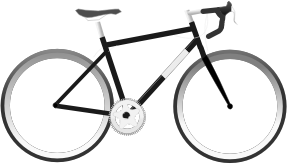 fastanswers will varyCircle the adjective in the sentence.The three dogs ran away.Write an adjective to describe the piece of pie.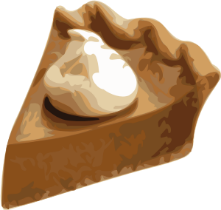 deliciousanswers will varyCircle the adjective in the sentence.David’s shoes are old.Circle the words that need to be capitalized.It is hot in Texas.Circle the words that need to be capitalized.Jason went to Petsmart to buy some dog food.Circle the words that need to be capitalized.On Columbus Day, we are going to visit the lake.Circle the words that need to be capitalized.There are a lot of peaches in Georgia.Circle the compound words.airplanewaffleanytimepioletbedroombecauseWhich compound word means “a room for your bed”?bedroomSplit the compound word into parts. What does it mean?newspapera paper that gives the news.Split the compound word into parts. What does it mean?airshowa show in the airCircle the word that is spelled incorrectly?You did a grat job. (great)Which word could be found on this page of a dictionary?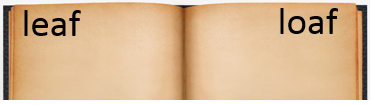 lunchlaughliftCircle the word that is spelled incorrectly?She reads a new book evry week.(every)Which word could be found on this page of a dictionary?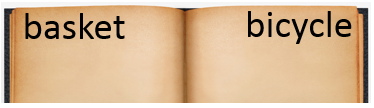 benchbonebump